                      Neha Bhavnani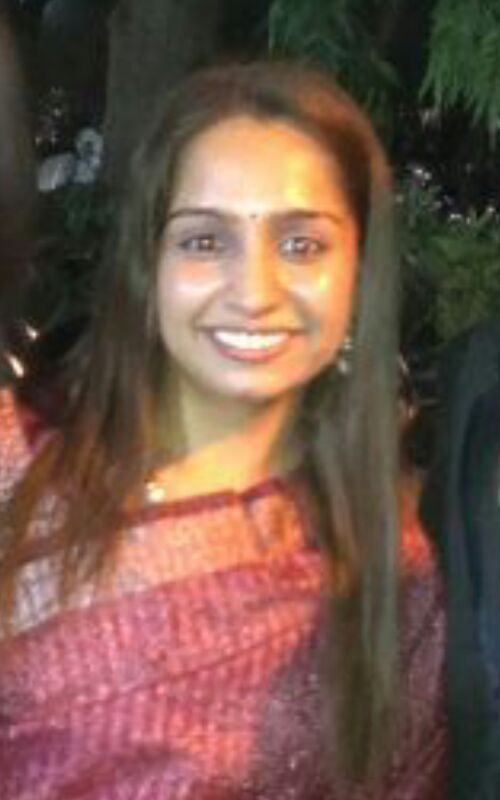                       Contact info:            nehapurswani19@gmail.comFacebook profile https://www.facebook.com/neha.purswani.334Linkedin profilehttps://www.linkedin.com/in/neha-bhavnani-5190671baMobile : 6353155208
Objective: To work for a progressive organization that provides the best opportunities to grow and utilize my potential to the fullest.Educational QualificationsPursuing Ph.D. JRF awardee in Management (2016)Goldmedalist in MBA(HR).All India Rank 12 in CS FoundationOther details are as followsExperience Educator at Unacademy since April 2020Assistant professor at IHM, Ahmedabad2 months Experience as an intern in Pantaloons (Aditya Birla Group) in its HR division; AhmedabadProjects UndertakenAchievementsGold Medalist in MBA (HR) for the year 2013-14 Secured 1st rank in Gujarat in CS foundation and 12th at All India levelFinalist in Teacher’s Olympiad organised by Reliance FoundationCompleted SCOPE (an exam undertaken by Gujarat Government in affiliation to Cambridge University to test Communication skills) with Excellent Grades.Awarded with a prize of “Pride of Sindhi Samaj” by Sindhu Samaj.Won the prize of “Best Elevator” at Gujarat youth Festival held at Zonal level.Awarded with several prizes and certificates at college and state level.Extracurricular ActivitiesI have been the co-ordinator of Cultural committee of KS School of Business Management. (This committee is responsible to hold all the cultural events of the college).Participated and won various prizes at various events at college and state level like debates, Extempore, Poetry etc.Personal InformationThe above information is true to the best of my knowledge.Awaiting a positive Reply.Thanks, and RegardsNehaQualificationYear of PassingOrganisation.Board/UniversityPercentage/Grade obtainedMBA2013-14K.S.School of Business managementGujaratA+ (Gold Medal)BBA2011-12K.S.School of Business managementGujaratA+( 80.00 %)H.S.C (commerce)2008-09St. Xaviers High schholGujarat88.86%S.S.C2006-07St. Xaviers High schholGujarat81.38%YearName of the projectDetailsFirst yearIndustrial visit to crockery plantWe visited the plant ; learnt the process and presented its report.Second yearMarket Research on Telephonic instrumentsWe took a sample size of 2000 and evaluated customers’ preference for various telephonic instruments.Third yearFeasibility Report on Non-stick cookwareWe made a virtual non-stick plant; prepared financial reports of it for the time span of 5 years.Fourth yearNew Product DevelopmentWe prepared a new product called Foldable helmets and presented its feasibility ReportFifth YearGrand Project on HRWe prepared a project Report on Ergonomics.AddressC-11, Saibaba Society, Sardarnagar, AhmedabadNationalityIndianCasteHinduGenderFemaleMarital status MarriedAge23HobbiesPoetry writing, cooking, Reading novels, Dancing, Teaching.